Decision Support System (DSS)Software Version 3.0Patch ECX*3.0*178Deployment, Installation, Back-Out, and Rollback Guide (DIBRG)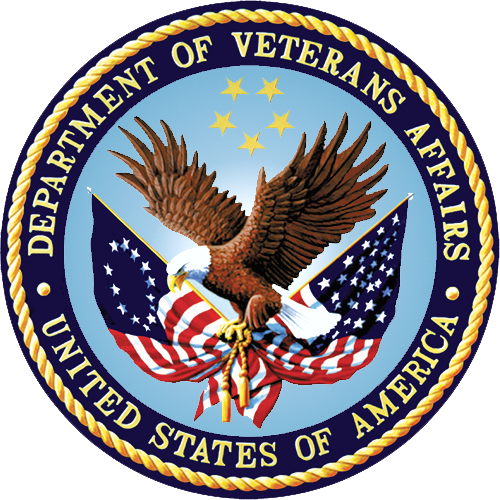 October 2020Department of Veterans AffairsOffice of Information and Technology (OI&T)Revision HistoryArtifact Rationale This document describes the Deployment, Installation, Back-out, and Rollback Plan for new products going into the VA Enterprise. The plan includes information about system support, issue tracking, escalation processes, and roles and responsibilities involved in all those activities. Its purpose is to provide clients, stakeholders, and support personnel with a smooth transition to the new product or software, and should be structured appropriately, to reflect particulars of these procedures at a single or at multiple locations.Per the Veteran-focused Integrated Process (VIP) Guide, the Deployment, Installation, Back-out, and Rollback Plan is required to be completed prior to Critical Decision Point #2 (CD #2), with the expectation that it will be updated throughout the lifecycle of the project for each build, as needed. Table of Contents1	Introduction	11.1	Purpose	11.2	Dependencies	11.3	Constraints	12	Roles and Responsibilities	23	Deployment	43.1	Timeline	43.2	Site Readiness Assessment	43.2.1	Deployment Topology (Targeted Architecture)	43.2.2	Site Information (Locations, Deployment Recipients)	43.2.3	Site Preparation	43.3	Resources	53.3.1	Hardware	53.3.2	Software	53.3.3	Communications	63.3.3.1	Deployment/Installation/Back-Out Checklist	64	Installation	74.1	Pre-Installation and System Requirements	74.2	Platform Installation and Preparation	74.3	Download and Extract Files	74.4	Database Creation	74.5	Installation Scripts	74.6	Cron Scripts	74.7	Access Requirements and Skills Needed for the Installation	74.8	Installation Procedure	84.8.1	Load Transport Global	84.8.2	Server Installation	84.8.3	KIDS Installation Example	94.9	Installation Verification Procedure	94.10	System Configuration	104.11	Database Tuning	105	Back-Out Procedure	115.1	Back-Out Strategy	115.2	Back-Out Considerations	115.2.1	Load Testing	115.2.2	User Acceptance Testing	115.3	Back-Out Criteria	115.4	Back-Out Risks	115.5	Authority for Back-Out	125.6	Back-Out Procedure	125.7	Back-Out Verification Procedure	126	Rollback Procedure	136.1	Rollback Considerations	136.2	Rollback Criteria	136.3	Rollback Risks	146.4	Authority for Rollback	146.5	Rollback Procedure	146.6	Rollback Verification Procedure	14Appendix A	Acronyms	A-1List of TablesTable 1:	Deployment, Installation, Back-out, and Rollback Roles and Responsibilities	2Table 2:	External Package Minimum Versions Required	5Table 3:	Deployment/Installation/Back-Out Checklist	6Table 4:	Release Deployment POC Information	9Table 5:	Acronym Table	A-1IntroductionThis document describes how to deploy and install the Decision Support System (DSS) ECX*3.0*178 patch, as well as how to back-out the product and rollback to a previous version or data set. This document is a companion to the project charter and management plan for this effort.The entry for ECX*3.0*178 in the National Patch Module (NPM) on FORUM provides detailed instructions for the installation of this patch. A copy of these instructions is distributed to sites in the PackMan e-mail message along with the software. This current document details the criteria for determining if a back-out is necessary, the authority for making that decision, the order in which installed components will be backed out, the risks and criteria for a rollback, and authority for acceptance or rejection of the risks.PurposeThe purpose of this plan is to provide a single, common document that describes how, when, where, and to whom the DSS Fiscal Year (FY) 21 Patch (ECX*3.0*178) will be deployed and installed, as well as how it is to be backed out and rolled back, if necessary. The plan also identifies resources, a communications plan, and the rollout schedule. Specific instructions for installation, back-out, and rollback are included in this document.The intended audience includes Technical Services, National Veterans Health Information Systems and Technology Architecture (VistA) Support and Software Quality Assurance (SQA).DependenciesThere are no new dependencies beyond those covered under separate topics within this document that are being introduced in this version of the DSS application.ConstraintsDSS FY21 has the following constraints:	Data is available from other packagesAustin Information Technology Center (AITC) is ready and available to accept extract documents	Roles and ResponsibilitiesTable 1 identifies, at a high-level, the parties responsible for supporting VistA Patches.	Deployment, Installation, Back-out, and Rollback Roles and ResponsibilitiesDeploymentSite deployment is divided into three distinct phases:Pre-Installation/Initial Site SetupPre-Production/Test Environment InstallationProduction Environment InstallationSection 4 details the required steps each IOC site must perform in order to successfully install ECX*3.0*178.TimelinePatch ECX*3.0*178 is scheduled to be installed and deployed in the IOC site production environments. During this time, the testers will perform production testing and the ESL OI&T personnel will verify the installation to ensure there are no errors.Site Readiness AssessmentPer the Veteran-Focused Integration Process (VIP) guidelines, a Critical Decision (CD) 2 event will be conducted to review the patch and its readiness for release into the IOC production environment. Upon approval from DSS leadership, the patch will proceed to IOC production testing. Upon successful production testing, the patch is ready for National Release.The Patch will be released by VA HSP, and the Patch Development Team will upload all relevant patch documentation to the VA Software Documentation Library (VDL).The Patch Development Team will provide support to VA HSP.Before installing DSS extract updates, verify with the local DSS Site Manager that extraction and transmission of FY20 data has been completed. Revisions to data dictionaries and routines made during this installation will make it impossible to perform any further FY20 data extracts.	Deployment Topology (Targeted Architecture)ECX*3.0*178, a patch to the VistA DSS Extracts package, is installable on a fully patched Massachusetts General Hospital Utility Multi-Programming System (MUMPS) VistA system and operates on top of the VistA environment provided by the VistA infrastructure packages. The latter provides utilities which communicate with the underlying operating system and hardware, thereby providing DSS independence from variations in hardware and operating system.Site Information (Locations, Deployment Recipients)DSS FY21 Patch ECX*3.0*178 will be deployed enterprise-wide.	Site PreparationNo additional site preparation activities are required. The DSS FY21 patch will run under current site configuration.ResourcesThis section describes the relevant hardware, software, facilities, and documentation for DSS FY21 Patch ECX*3.0*178 deployment.	HardwareNo new hardware or other resources are required.	SoftwareTable 2 describes the minimum version for VistA infrastructure software applications for installation and normal operation. The following package versions (or higher) must be installed prior to loading this patch:	External Package Minimum Versions RequiredCommunicationsField offices will report any installation errors or problems to the HSP Application Coordinator. During the installation compliance window, the deployment status will be monitored and reviewed weekly via the VA’s enterprise release calendar review.Deployment/Installation/Back-Out ChecklistTable 3 lists the activities for DSS FY21 deployment, installation, and back-out.	Deployment/Installation/Back-Out ChecklistInstallationECX*3.0*178, a patch to the VistA DSS Extracts package, is installable on a fully-patched MUMPS VistA system and operates on top of the VistA environment provided by the VistA infrastructure packages. The latter provides utilities which communicate with the underlying operating system and hardware, thereby providing DSS Extracts independence from variations in hardware and operating system.Pre-Installation and System RequirementsBefore installing DSS extract updates, verify with the local DSS Site Manager that extraction and transmission of FY20 data has been completed. Revisions to data dictionaries and routines made during this installation will make it impossible to perform any further FY20 data extracts. Any extract process that may have been tasked to run should be unscheduled before beginning the installation.Platform Installation and PreparationAs best practice, sites must install the software in test/pre-prod accounts prior to installing in production accounts. If installed during the normal workday, it is recommended that the Extract Manager’s Options [ECXMGR] in the OPTION file (#19) and all of its descendants be disabled to prevent possible conflicts while running the Kernel Installation and Distribution System (KIDS) installation. Other VistA users will not be affected, and the installation time is estimated to be five minutes.Download and Extract FilesECX*3.0*178 is provided to IOC sites as a KIDS build via FORUM. Refer to the ECX*3.0*178 patch documentation in the NPM.Database CreationThe patch is applied to an existing MUMPS VistA database. No other database creation is required.Installation ScriptsInstallation scripts are not needed to install the software. For detailed steps to install the software, refer to Section 4.8 in this document or the ECX*3.0*178 patch description in the NPM.Cron ScriptsThere are no Cron scripts associated with DSS or its installation.Access Requirements and Skills Needed for the InstallationAccount Access Requirements for Installation:Access: Programmer @ sign to ensure all programmer access at the sites	MailMan accessSkill level requirements for installation:	Knowledge of roll and scroll navigation and commands to support install	Knowledge and ability to verify checksums	Knowledge and ability to back up global	Knowledge and ability to check error traps	Knowledge and ability to troubleshoot installation issuesInstructions on how to perform these installation functions are included in this installation guide, as well as in the formal NPM Patch Description that is sent to site/regional personnel prior to the installation.Installation ProcedureThe subsections below describe the steps for installing ECX*3.0*178.	Load Transport GlobalChoose the PackMan message containing the ECX*3.0*178 patch and invoke the INSTALL/CHECK MESSAGE PackMan option.Server InstallationUse the INSTALL/CHECK MESSAGE option on the PackMan menu to unload the KIDS distribution included with this message.From the KIDS Menu, select the Installation menu.The following steps are optional, but are recommended. When prompted for INSTALL NAME, enter ECX*3.0*178:Backup a Transport Global - This option will create a backup message of any routines exported with the patch. It will NOT backup any other changes such as Data Dictionaries (DD) or templates.Compare Transport Global to Current System - This option allows you to view all changes that will be made when this patch is installed. It compares all components of this patch (routines, DDs, templates, etc.).Verify Checksums in Transport Global - This option allows you to ensure the integrity of the routines that are in the transport global.Print Transport Global - This option allows you to view the components of the KIDS build.Use the Install Package(s) option, and select the package ECX*3.0*178.If prompted 'Want KIDS to Rebuild Menu Trees Upon Completion of Install? NO//' Answer YES. When prompted 'Want KIDS to INHIBIT LOGONs during the install? NO//' answer NO.When prompted 'Want to DISABLE Scheduled Options, Menu Options, and Protocols? NO//' answer YES.When prompted 'Enter options you wish to mark as 'Out Of Order':', enter the following options: Extract Manager’s Options [ECXMGR]When prompted 'Enter protocols you wish to mark as 'Out Of Order':', press <Enter>.If prompted 'Delay Install (Minutes):  (0-60):  0//', answer 0 (unless otherwise indicated).	KIDS Installation ExampleNAME: ECX*3.0*178                     PACKAGE FILE LINK: DSS EXTRACTS DATE LOADED: OCT 31, 2020@10:46:29     STARTING PACKAGE: ECX*3.0*178 INSTALL ORDER: 1                      REQUIRED TO CONTINUE: NO SETNAME: 0ECX*3.0*178                 STATUS: Install Completed DISABLE OPTION DELAY: 0               INSTALLED BY: WASHINGTON, GEORGE INSTALL START TIME: OCT 31, 2020@10:46:47 ROUTINE INSTALL TIME: OCT 31, 2020@10:46:47 INSTALL COMPLETE TIME: OCT 31, 2020@10:46:47 DISTRIBUTION DATE: OCT 31, 2020      FILE COMMENT: Copy of: ECX*3*178 TEST#: 1 PRE-INIT CHECK POINTS: XPD PREINSTALL COMPLETED COMPLETED TIME: OCT 31, 2020@10:46:47 POST-INIT CHECK POINTS: XPD POSTINSTALL COMPLETED COMPLETED TIME: OCT 31, 2020@10:46:47 MESSAGES:  Install Started for ECX*3.0*178: OCT 31, 2020@10:46:47 Build Distribution Date: Oct 28, 2020 Installing Routines: OCT 31, 2020@10:46:47 Updating Routine file... Updating KIDS files... ECX*3.0*178 Installed. Oct 31, 2020@10:46:47 Not a production UCI NO Install Message sent NAME: XPI1                              ANSWER: 0 PROMPT: Want KIDS to INHIBIT LOGONs during the install EXTERNAL ANSWER: NO NAME: XPZ1                              ANSWER: 0 PROMPT: Want to DISABLE Scheduled Options, Menu Options, and Protocols EXTERNAL ANSWER: NO ROUTINES: ECXATRT ROUTINES: ECXPRO ROUTINES: ECXWRDInstallation Verification ProcedureThe Application Coordinator is responsible for coordinating the activities for the national release of the product or patch, representing HSP as a member of the project team for the product or patch release. This includes working with the appropriate Sustainment Manager (SM) to ensure a smooth and successful transition of the product from development to sustainment.Table 4 lists the release deployment Point of Contact (POC) information for DSS FY21.Release Deployment POC InformationThe POC for each process will verify that all required inputs are available. Upon completion of each sub-task in the execution, the POC will verify that all required outputs have been generated and all the necessary exit criteria have been met.The master process is not considered complete until all related sub-tasks for the perceived entry criteria have been completed. Verification and validation are performed to ensure that the processes executed meet the needs of the development effort and the execution of this process satisfies the certification requirements of the organization requesting the activity.System ConfigurationNo system configuration changes are required.Database TuningNo reconfiguration of the VistA database, memory allocation, or other resources are necessary for DSS Patch ECX*3.0*178.	Back-Out ProcedureESL OI&T personnel perform backups on routines prior to patch installation. If for any reason a need arises, ESL OI&T personnel will back out the patch and revert to the previous backup point to restore their respective environments. Any changes that need to be reapplied to the database will be manually applied. It may be necessary for the developer to be given access to the site to assist with these procedures.Back-Out StrategyIn the event that the ECX*3.0*178 patch needs to be backed out, the development team will assist the site with removing the VistA routines as needed.Back-Out ConsiderationsBack-out considerations would include the following:	Health of site systems	Ability to recover to a stable environment	Minimal disruption to a site	Minimize issues within the VistA host	Load TestingLoad Testing is not applicable. The back-out process for patch ECX*3.0*178 would be executed at a normal, rather than raised job priority, and expected to have minimal effect on total system performance. To minimize potential impact on users, implementation of a back-out can be queued to run during hours of reduced user activity. Subsequent to the reversion, the performance demands on the system would be unchanged.	User Acceptance TestingIt is expected that the restoration of the pre-ECX*3.0*178 version of routines could be confirmed by OI&T Support quickly by using utility CHECK1^XTSUMBLD, which returns the checksum or routine comparison utilities from VA Kernel without any need of User Acceptance Testing (UAT).Back-Out CriteriaA back-out of the software should only be performed in response to severe system impairment, and when no other option available.LibertyITS will analyze the issue and related system functionality impairment. Based on the severity of the condition, a determination will be made if a back-out of the software is required.Back-Out RisksRisks for a back-out include:	Further corruption of systemInability to completely remove all software code from systemLoss of system functionality while back-out is in progress	Loss of data; some records may never be recoveredAuthority for Back-OutWith input from the project team and/or field site personnel, authority for DSS software back-out would be a joint decision from the following people:	REDACTED, Administrative Applications Division Director	REDACTED, Business Owner / MCAOREDACTED, HSP ManagerBack-Out ProcedureESL OI&T personnel perform backups on routines prior to patch installation. If for any reason a need arises, ESL OI&T personnel will back out the patch and revert to the previous backup point to restore their respective environments. Any changes that need to be reapplied to the database will be manually applied. It may be necessary for the developer to be given access to the site to assist with these procedures.Back-Out Verification ProcedureIt is expected that the restoration of the pre-ECX*3.0*178 version of routines could be confirmed by OI&T Support quickly by using utility CHECK1^XTSUMBLD, which returns the checksum or routine comparison utilities from VA Kernel. Manually check database changes to verify that files are in their previous state..	Rollback ProcedureESL OI&T personnel perform backups on routines prior to patch installation. If for any reason a need arises, ESL OI&T personnel will back out the patch and revert to the previous backup point to restore their respective environments. Any changes that need to be reapplied to the database will be manually applied. It may be necessary for the developer to be given access to the site to assist with these procedures.Rollback ConsiderationsThe rollback of software to a previous version would be required in the event of a severe loss of functionality and the inability to resolve the issue.The strategy is to:Limit access and contain the issueTroubleshoot the issue thoroughly	Discuss available options	If no other options are available, make the joint decision to back-out/rollback the software version to a previous known good working version	Execute back-out/rollback procedures	Test thoroughly to ensure correct functionality of system and software	Turn the system over to the customerPrior to installing an updated KIDS package, the site/region should have saved a backup of the routines in a mail message, using the Backup a Transport Global [XPD BACKUP] menu option (this is done at the time of install).Rollback will be done only with the concurrence and participation of LibertyITS and appropriate VA site/regional personnel.Rollback CriteriaThe following remediation steps address situations in which the application has become non-functional during the normal course of operation.When issues are reported to HSP, MCAO, or directly to LibertyITS, LibertyITS will identify the source of the issue and the component that is affected.Issues that may cause an impairment of functionality include:Errors found in the VistA error trap. These errors can occur due to any number of potential issues at a site.	Insufficient disk space for data storage. These types of issues generally require the allocation of additional disk space in order to return the application to full health.Insufficient disk space for the application components. These issues are related to log files filling up the available space. The remedy is to archive the log files and remove them from the server. A key monitoring activity for the application is ensuring that log files do not fill up the available space.Depending on the severity of the error condition, a determination will be made on whether the issue is temporary and can be resolved within the runtime environment, or if a rollback to a previous version of the system is required.Rollback RisksRisks for a rollback include:	Loss of system functionality while rollback is in progress	Loss of data	Loss of DSS functionality with rollback to previous versionAuthority for RollbackAuthority for a DSS software rollback would be a joint decision from the following: DSS Leadership (including OI&T, MCAO, HSP and VHA)	LibertyITS (Release Team and Project Management)	Site/Region personnelRollback ProcedureESL OI&T personnel perform backups on routines prior to patch installation. If for any reason a need arises, ESL OI&T personnel will back out the patch and revert to the previous backup point to restore their respective environments. Any changes that need to be reapplied to the database will be manually applied. It may be necessary for the developer to be given access to the site to assist with these procedures.Rollback Verification ProcedureIt is expected that the restoration of the pre-ECX*3.0*178 version of routines could be confirmed by OI&T Support quickly by using utility CHECK1^XTSUMBLD, which returns the checksum or routine comparison utilities from VA Kernel. Manually check database changes to verify that files are in their previous state.AcronymsTable 5 lists the acronyms utilized throughout the DSS FY21 Deployment, Installation, Back-Out and Rollback Guide.Acronym TableDateVersionDescriptionAuthor4/20/20201.0DSS FY21 ECX*3.0*178	Initial Document ReleaseLibertyITSTeamPhaseTasksLibertyITSOffice of Information and Technology (OI&T)Initial Operating Capability (IOC) PlanningCoordinate with Enterprise Service Line (ESL) group to recruit test sitesCoordinate with identified test sites for Memorandum of Understanding (MOU) concurrencesESL OI&T PersonnelDeployment:Pre-InstallationInitial Site Set upSubmit site change requests for patch installationReview Patch Description for installation instructions and any required patchesBackup routines prior to patch installationLibertyITSOI&TDeploymentDetermine and document the roles and responsibilities of those involved in the deploymentIOC Test Site PersonnelDeployment:Pre-ProductionProductionTest for operational readinessPortfolio ManagerDepartment of Veterans Affairs (VA) Project ManagerHealth Services Portfolio (HSP)Deployment: ProductionEnsure authority to operate and that certificate authority security documentation is in placeManagerial Cost Accounting Office (MCAO)SupportCoordinate trainingHSPBack-outConfirm availability of back-out instructions and back-out strategyLibertyITSBack-outAnalyze issues related to system functionality impairmentPortfolio ManagerMCAO Business OwnerHSPBack-outAuthorize software back-outESL OI&T Personnel with LibertyITS assistanceBack-outPerform back-out if neededPortfolio ManagerMCAO Business OwnerHSPSite/Regional PersonnelRollbackAuthorize software rollbackESL OI&T PersonnelRollbackRollback data to previous backup point, if necessaryReapply changes to database manually, if necessaryLocal DSS Site Manager (Tier 0)Local Managerial Cost Accounting (MCA) Veterans Integrated Service Network (VISN) Coordinator (Tier 0)OI&T National Service Desk (Tier 1)HSP (Tier 2)VistA Maintenance Management Systems (Tier 3)Post Deployment SupportRestore normal service operation as quickly as possible, and minimize any adverse impact on business operationsEnsure best possible level of service quality and availabilitySoftware Product NameAcronymMinimum Version RequiredAdmission Discharge Transfer ADT 5.3 Bar Code Medication Administration BCMA 3.0 DSS Extracts ECX3.0 Event Capture EC EC*2.0*148 (Only required if EC is in use) FileMan FM 22.2 Health Level Seven HL7 1.6  Kernel XU 8.0 Laboratory LR 5.2 Lab: Blood Bank LBB 5.2 MailMan XM 8.0 Mental Health MH 5.01 Order Entry/Results Reporting OE/RR 3.0 Patient Care Encounter PCE 1.0 Pharmacy: Data Management PDM 1.0 Pharmacy: Inpatient Medications PSJ 5.0 Pharmacy: National Drug File NDF 4.0 Pharmacy: Outpatient Pharmacy PSO 7.0 Prosthetics PRO 3.0 Radiology RAD 5.0 Registration PackageDG 5.3 Scheduling SD 5.3 Surgery SR 3.0 ActivityDayTimeIndividual who completes taskDeploy10/28/20Site dependent according to local policyESL OI&T PersonnelInstall10/28/20Site dependent according to local policyESL OI&T PersonnelBack-OutOnly performed as neededOnly performed as neededESL OI&T with LibertyITS assistanceRelease IdentificationRelease Package POC NameRelease Package POC EmailECX*3.0*178HSP Application CoordinatorREDACTEDAcronymDescriptionADT Admission Discharge Transfer BCMA Bar Code Medication Administration DDData DictionaryDG Registration PackageDSSDecision Support SystemECEvent CaptureECSEvent Capture SystemESL Enterprise Service Line FM FileMan FY Fiscal Year HL7 Health Level Seven HSP Heath Services Portfolio IOC Initial Operating Capability IT Information Technology KIDS Kernel Installation and Distribution System LBBLab: Blood BankLR Laboratory MCAManagerial Cost AccountingMCAO Managerial Cost Accounting Office MH Mental Health MOU Memorandum of Understanding MUMPS Massachusetts General Hospital Utility Multi-Programming System NDF National Drug File NPM National Patch Module OE/RR Order Entry/Results Reporting OI&TOffice of Information and TechnologyPCE Patient Care Encounter PDM Pharmacy: Data Management POC Point of Contact PRO Prosthetics PSJ Pharmacy: Inpatient Medications PSO Pharmacy: Outpatient PharmacyQUASAR Quality: Audiology and Speech Pathology Audit & Review RAD Radiology SD Scheduling SM Sustainment Manager SQASoftware Quality Assurance SR Surgery UAT User Acceptance Testing VA Department of Veterans Affairs VHA Veterans Health Administration VISN Veterans Integrated Service Network VistA Veterans Health Information Systems and Technology Architecture XM Mailman XU Kernel 